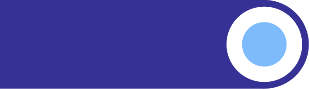 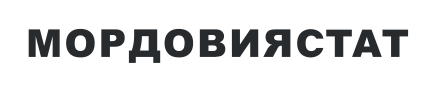 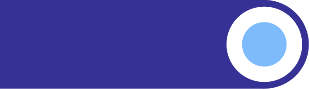 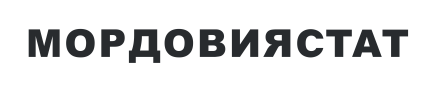 СРЕДНИЕ ПОТРЕБИТЕЛЬСКИЕ ЦЕНЫ НА ТОВАРЫ И УСЛУГИ, НАБЛЮДАЕМЫЕ В РАМКАХ ЕЖЕНЕДЕЛЬНОГО МОНИТОРИНГА ЦЕН, В РЕСПУБЛИКЕ МОРДОВИЯНА 15 АПРЕЛЯ 2024 ГОДАНаименование товара (услуги)средние цены, рублейиндексы потребительских цен, в % к предыдущей регистрацииГовядина (кроме бескостного мяса), кг495,9899,80Свинина (кроме бескостного мяса), кг301,9298,95Баранина (кроме бескостного мяса), кг655,52100,93Куры охлажденные и мороженые, кг178,9299,65Сосиски, сардельки, кг396,56100,25Колбаса полукопченая и варено-копченая, кг528,09100,70Колбаса вареная, кг418,74100,27Консервы мясные для детского питания, кг1105,99100,32Рыба мороженая неразделанная, кг209,20100,59Масло сливочное, кг728,6699,90Масло подсолнечное, л111,57100,24Маргарин, кг217,80100,78Молоко питьевое цельное пастеризованное 2,5-3,2% жирности, л65,3099,70Молоко питьевое цельное стерилизованное 2,5-3,2% жирности, л81,9499,40Сметана, кг240,29100,46Творог, кг352,08101,14Смеси сухие молочные для детского питания, кг1125,75100,50Сыры твердые, полутвердые и мягкие, кг637,1799,57Консервы овощные для детского питания, кг582,23100,89Консервы фруктово-ягодные для детского питания, кг488,70100,20Яйца куриные, 10 шт,94,49101,03Сахар-песок, кг65,04100,09Печенье, кг217,5699,90Чай черный байховый, кг999,23100,03Соль поваренная пищевая, кг14,75100,00Мука пшеничная, кг41,39100,29Хлеб из ржаной муки и из смеси муки ржаной и пшеничной, кг55,88100,00Хлеб и булочные изделия из пшеничной муки различных сортов, кг71,0099,62Рис шлифованный, кг108,2499,83Пшено, кг45,2699,94Крупа гречневая-ядрица, кг57,2199,43Вермишель, кг73,25100,48Макаронные изделия из пшеничной муки высшего сорта, кг68,79101,23Картофель, кг22,87102,14Капуста белокочанная свежая, кг32,5298,00Лук репчатый, кг31,0098,80Свёкла столовая, кг38,91107,57Морковь, кг39,08100,81Огурцы свежие, кг162,73100,00Помидоры свежие, кг229,4697,57Яблоки, кг115,99101,76Бананы, кг145,52100,19Водка, л636,02100,20Обед в столовой, кафе, закусочной (кроме столовой в организации), на 1 человека341,70100,00Брюки для детей школьного возраста из джинсовой ткани, шт,1698,85100,75Пеленки для новорожденных, шт,226,61100,00Наименование товара (услуги)средние цены, рублейиндексы потребительских цен, в % к предыдущей регистрацииКостюм спортивный для детей школьного возраста, шт,2228,14100,00Майка, футболка мужская бельевая, шт,433,46100,00Футболка детская, шт,418,45100,00Носки мужские, пара106,58100,00Колготки женские эластичные, шт,257,0899,62Кроссовые туфли для детей, пара1591,12100,00Кроссовые туфли для взрослых, пара3111,42100,00Мыло хозяйственное, 200 г53,62101,34Порошок стиральный, кг175,2999,40Мыло туалетное, 100 г49,2998,63Шампунь, 250 мл176,3999,90Паста зубная, 100 г (100 мл)138,3298,65Щетка зубная, шт,101,7399,94Сигареты с фильтром, пачка178,26100,00Спички, коробок3,03100,00Электропылесос напольный, шт,8854,9598,62Бумага туалетная, рулон20,37101,11Прокладки женские гигиенические, 10 шт,114,1498,84Подгузники детские бумажные, 10 шт,194,0899,01Телевизор, шт,32145,9998,67Смартфон, шт,14625,44102,28Доска обрезная, м316819,3899,10Плиты древесностружечные, ориентированно-стружечные, м2310,12101,55Легковой автомобиль отечественный новый, шт,1153212,80100,00Легковой автомобиль иностранной марки новый, шт,2233314,57100,00Дизельное топливо, л61,57100,24Бензин автомобильный52,44100,18Бензин автомобильный марки АИ-92, л49,57100,12Бензин автомобильный марки АИ-95, л54,15100,27Бензин автомобильный марки АИ-98 и выше, л66,23100,15Метамизол натрия (Анальгин отечественный), 500 мг, 10 таблеток29,28100,91Комбинированные анальгетики, 10 таблеток140,8999,94Нимесулид, 100 мг, 10 таблеток125,50100,55Корвалол, 25 мл45,31100,05Левомеколь, мазь, 40 г202,5098,59Валидол, 60 мг, 10 таблеток43,1398,62Аллохол, 50 таблеток106,2799,23Ренгалин, 20 таблеток312,3999,69Эргоферон, 20 таблеток536,87100,34Поливитамины, 10 шт,105,95100,23Сухие корма для домашних животных, кг323,42100,48Ремонт телевизоров, один вид работ1947,26100,00Мойка легкового автомобиля, услуга553,65100,00Стрижка модельная в женском зале, стрижка605,78100,45Стрижка модельная в мужском зале, стрижка447,45100,90Проезд в городском автобусе, поездка28,09100,00Проезд в троллейбусе, поездка26,50100,00Полет в салоне экономического класса самолета, в расчете на 1000 км пути6084,6399,73Плата за жилье в домах государственного и муниципального жилищных фондов, м2 общей площади30,20100,00Отопление, м2 общей площади52,91100,00Отопление, Гкал2341,69100,00Водоснабжение холодное и водоотведение, месяц с человека320,61100,00Водоснабжение холодное, м331,31100,00Водоотведение, м320,48100,00Водоснабжение горячее, месяц с человека554,38100,00Водоснабжение горячее, м3173,79100,00Услуги по снабжению электроэнергией426,11100,00Наименование товара (услуги)средние цены, рублейиндексы потребительских цен, в % к предыдущей регистрацииПроживание в гостинице 1* или в мотеле, сутки с человека1032,28100,00Проживание в гостинице 2*, сутки с человека1212,31100,00Проживание в гостинице 3*, сутки с человека1811,64100,00Проживание в гостинице 4*-5*, сутки с человека2963,62102,20Проживание в хостеле, сутки с человека792,46100,00Санаторий, день2991,23100,00Дом отдыха, пансионат, день1834,91100,00